1. PRACOVNÝ LIST - ÚVOD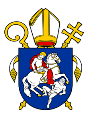 Diecézny katechetický úrad Bratislavskej arcidiecézyKaždodenný život s Božím slovomPodnety k príprave na Biblickú olympiádu 2019-20Milí katechéti,začal sa nový školský rok a popri našich povinnostiach sa nám aj tento rok otvára možnosť prípravy na Biblickú olympiádu. V propozíciách BO čítame, že súťaž je zameraná na vytvorenie trvalého vzťahu k Svätému písmu. Zo skúseností vieme, že nie je jednoduché nadchnúť žiakov pre Božie slovo. Problémom môže byť i samotné Božie slovo, ktorému nie vždy dostatočne rozumieme. Možno sa objaví problém ako pracovať s textom, ako ho interiorizovať, aké pedagogické prostriedky používať v jednotlivých etapách. Akými metódami viesť stretnutia so žiakmi tak, aby príprava nebola zameraná len na získavanie čo najväčšieho množstva vedomostí, ale aby sme predovšetkým pripravovali a sprevádzali žiakov k tomu, aby Božie slovo ich život premieňalo na pohyb smerujúci k Bohu? (porov. VD 24)Formát biblickej súťaže ponúka veľký stimul zásobiť sa vedomosťami. Prirodzenú súťaživosť žiakov môžeme vhodne využiť aj na to, aby sa Božie slovo stalo pre nich príťažlivé, načúvali mu, nechali sa ním inšpirovať a žili ho.V procese prípravy na Biblickú olympiádu Vám chceme byť nápomocní a pripravovať podnety vo forme pracovných listov venovaných Evanjeliu podľa Jána. Pracovné listy, ktorých bude 21 (tak, ako kapitol) sa pokúsime uverejňovať v týždňovom intervale. Pracovné listy budú obsahovať niekoľko častí: hneď v úvode bude pracovný list obsahovať určitý text Svätého písma (z konkrétnej kapitoly Evanjelia podľa Jána), ďalej porozumenie textu pomocou vysvetlenia kľúčových slov, súvislosti s inými časťami Sv. písma, uživotnenie cez konkrétnu metódu práce s Božím slovom, sebareflexiu – spytovanie svedomia, modlitbu a napokon Slovo na zapamätanie si. Súčasťou budú i súťažné úlohy, testy, krížovky. Aby príprava splnila svoj účel, odporúčame pravidelné stretnutia so žiakmi v skupinkách.  Počas stretnutí Vás povzbudzujeme zamerať sa zvlášť na momenty, v ktorých Slovo Boha volá každého žiaka osobným spôsobom (porov. VD 77). Teda momenty, v ktorých sa Boh dotýka žiaka. Z tohto dôvodu odporúčame nechať aj priestor pre spontánne zdieľanie sa, či modlitbu v skupinke, prípadne podnety, ktoré si žiaci sami navrhnú ako uživotnenie Božieho slova do svojho života. Na záver Vás pozývame spolu s nami zverovať v modlitbe Vás – katechétov, žiakov i celú túto prípravu na biblickú olympiádu našej Nebeskej Matke, ktorá je symbolom otvorenia sa Bohu a blížnym; aktívneho počúvania, ktoré zvnútorňuje, asimiluje Slovo, a ktoré sa v nej stáva formou života. (porov. VD 27)Zdrojový materiál pri príprave pracovných listov: internet; J. Ponessa, L.W. Manhardt – Poďte a uvidíte; S. Fausti – Nad evangeliem podle Jana; Slovník biblickej teológie; J. Heriban – Príručný lexikón biblických vied; Ľ. Onderčin – V hlbinách slova